VocabularyAugmentation and Reductionaddendsumequalsfirstthennowplusminusreduce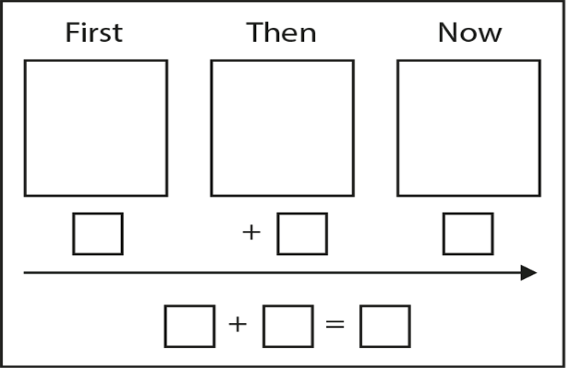 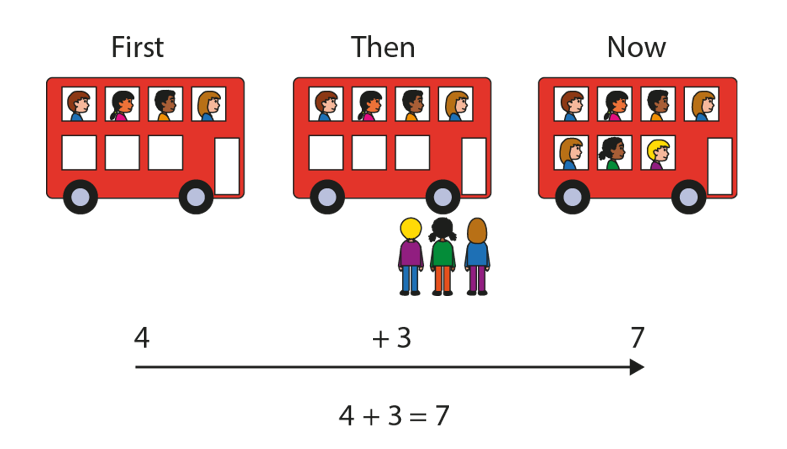 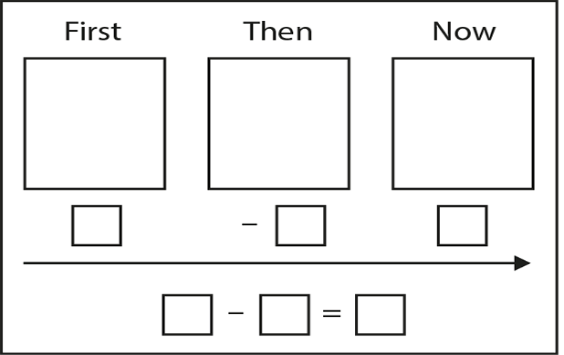 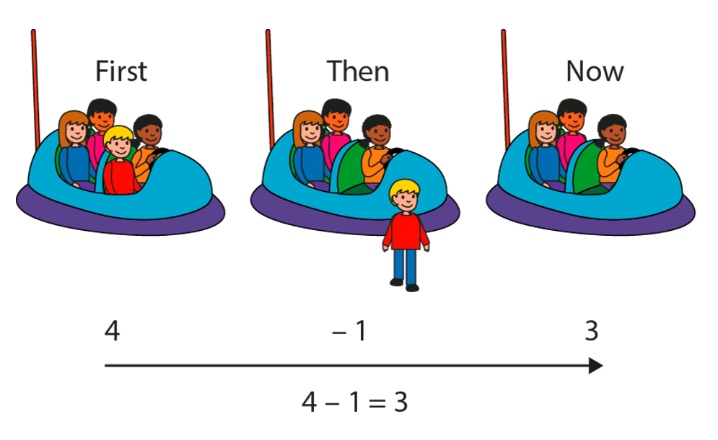 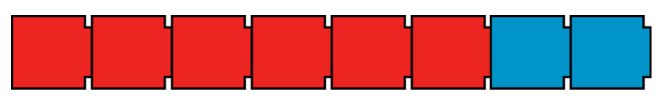 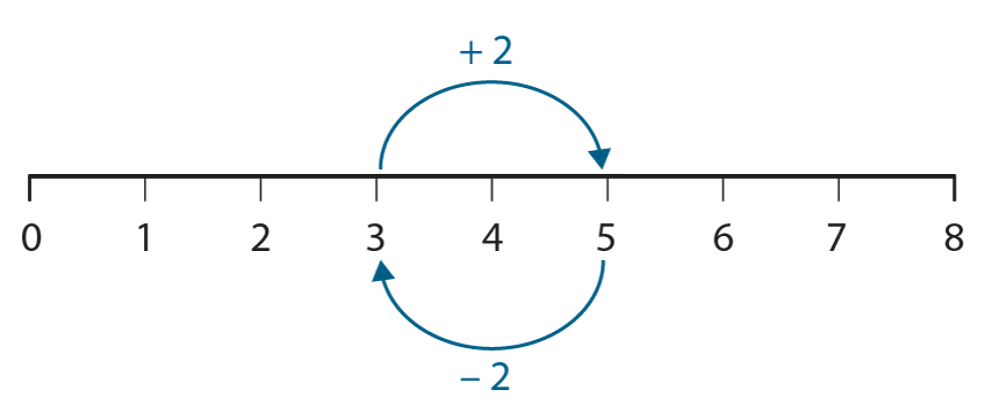 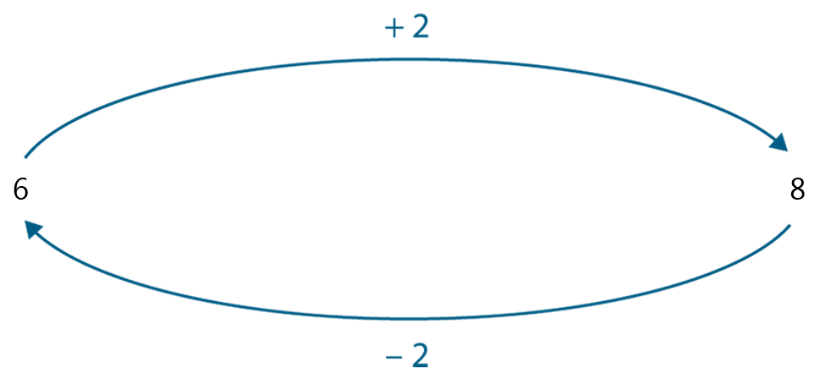 